Pielikums Nr.8Kopšanas un uzturēšanas darbu teritorijas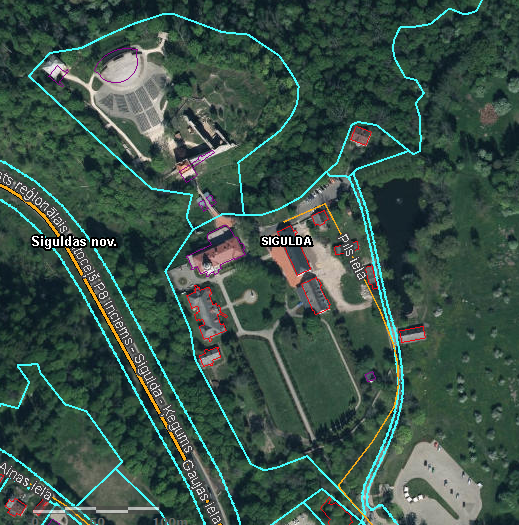 